WandelingenAntwerpen-Oost, huizen kijken in de wijk Zurenborg, parcours D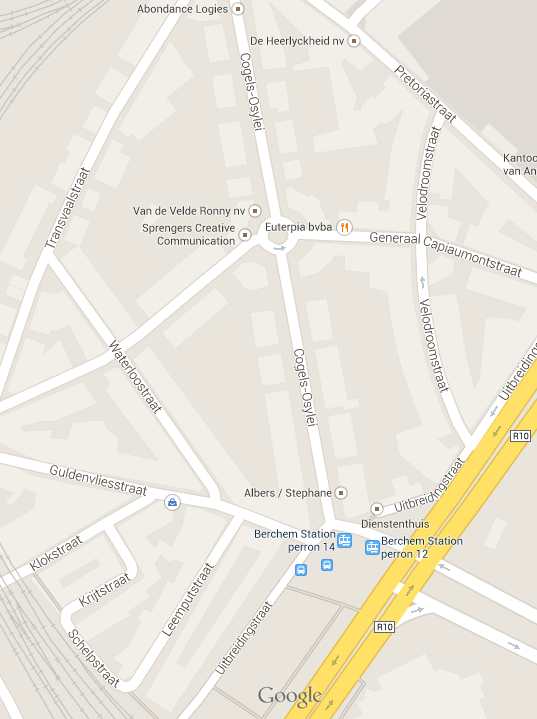 De hieronder opgenomen wandeling is ontleend aan http://users.telenet.be/adagio/wandelin.htmStart je wandeling op de hoek van de Guldenvliesstraat en de Transvaalstraat.In de Transvaalstraat zien we het grote gebouw: de Twaalf Apostelen.U zult eveneens in bewondering staan voor de Griekse huizen in de Transvaalstraat. Men noemt ze ook Griekse tempels of paleizen. Er resten alleen nog een paar grote beelden van Griekse wijzen en filosofen. Het is niet voor te stellen dat elk van deze Griekse gebouwen bewoond werd door slechts één gezin. Zulke grote huizen moesten natuurlijk onderhoudspersoneel in dienst nemen. Met een beetje fantasie kunt u zich de knechten en meiden in deze huizen inbeelden. Hun privé- vertrekken bevonden zich achter de kleine dakvenstertjes. Het huis naast de blinde muur bezit een paar mooie kleurrijke gevelplaten boven de deur en venster.De Lotusbloem. De architectuur werd opnieuw geïnspireerd door de Egyptische bouwcultuur. Bewonder het stijlvol embleem en de prachtige stutten van de dakrand.Vervolgens krijgen we nu een uitzicht op het huis Boreas met zijn uitbeelding van de noorderwind. Merkwaardig is het spievenstertje met zijn rode stijlen.We steken de straat over en komen aan 'De Duivelkens'. Dit geheel bestaat uit twee huizen. Volgens sommigen heeft de tand des tijds één van de 13 duivels die het balkon stutten, naar de hel verwenst. U kunt nog de sporen zien waar hij verwijderd werd: er rest alleen nog een zielig buisje om de dakgoot te ontlasten. Anderen beweren dat er nooit 13 duivels zijn geweest. De 12 duivels zouden de tegenhangers zijn van de 12 apostelen uit het begin van de straat.Vanop de Tramplaats krijgen we een mooi uitzicht op de Cogels-Osylei.De straat rechts van de Cogels-Osylei is de Transvaalstraat. Deze straat loopt evenwijdig met de spoorlijn. Ze is niet zo groots maar zeker zo mooi als de Cogels-Osylei.Pretoria-, Transvaal- en Krugerstraat: deze plaatsnamen verwijzen naar de Boerenoorlog in Zuid-Afrika.DE COGELS-OSYLEI.Wij stappen nu de Tramplaats over en komen in de Cogels-Osylei.We houden de linkerkant.Vooraan in de straat prijkt op een hoeksteen van het balkon een beeldje van Brabo. In de stad staan er meer van deze beeldjes met natuurlijk het bekendste beeld op de Grote Markt. Deze geharnaste Brabo werd als vierde in het Antwerpse stadsbeeld geplaatst.Aan de overzijde prijken aan een enorme gevel in het midden boven de schilden de namen van Jan Breydel en Pieter de Coninck.De Overvloed.De zeer mooie gevel heeft als naam 'Den Ooievaar' ... de vogel is echter al lang gaan vliegen.Opnieuw aan de overzijde vinden we naast Breydel en De Coninck een andere figuur uit onze vaderlandse geschiedenis terug: Carolus Magnus of Karel de Grote.Aanpalend werd aan de Ooievaar zeer stijlvol 'Het Moleken' gebouwd. Op de dakrand vinden we de naamgeving terug.Twee huizen in Griekse stijl. Bovenop de dakrand staat de buste van Minerva, met helm op het hoofd. Zij was de krijgsgodin der Romeinen, die, naar gezegd wordt, de trompet zou uitgevonden hebben...Drie woningen met tal van balkonnetjes en erkers in neo renaissancestijl. Een van deze huizen heeft aan de toegang een rondboogarcade. Op de zuil merk je het Antwerps wortelmotief. Deze versiering is voor het eerst gebruikt in de 16de eeuw door Cornelis Floris (Antwerps bouwmeester).In de 19de eeuw zal men deze versiering veelvuldig toepassen op gevels, Mechelse kasten, stukadoorswerk, enz...De Zevensterre is een prachtig huis met op een hoekpaal een beer, zittend met een schild met zeven sterren tussen de voorpoten.Apollo met de lier; bij de Grieken gekend als god van de schone kunsten, vooral van de dichtkunst en muziek. Sinds de 17de en 18de eeuw was de figuur van Apollo geliefd als tuinbeeld en ornament aan paleizen en patriciërswoningen.Aan de overzijde bewonderen we een zeer groot herenhuis met een al even grote tuin. Een vorige bewoner was een gepensioneerde dierentemmer, die geen afscheid kon nemen van zijn lieverdjes. Om die reden hield hij een aantal leeuwen in kooien in zijn tuin. Naast dit gebouw zien we een aantal wit geschilderde huizen.Den Valk. Dit is een roofvogel!We lezen het opschrift: De Heerlykheid van Suerenborgh. Merk aan de vensters het traliewerk met schild. Als we de lei oversteken, krijgen wij van op de pui van deze huizen een overweldigend uitzicht op het bakstenen huis van daarnet, De Zevensterre.We krijgen eveneens een uitzicht op het meest merkwaardige gebouw in deze straat. Oorspronkelijk was dit gebouw bedoeld als driewoonst. Men wilde het middengedeelte immers als raadhuis voor Zurenborg gaan benutten. Maar later werd het omgebouwd tot vierwoonst. Deze huizengroep is uitgevoerd in neo vlaamse renaissance met een eclectisch sausje overgoten. Prachtig samenspel van natuur- en baksteen. Twee zware traptorens, met speklagen, beheersen het gebouw. Ook deze gevel is niet helemaal symmetrisch. De bovenbouw is overvloedig versierd met architectuurelementen uit de 16de en 17de eeuw. De portalen lijken op "Spaanse poortjes" zoals er in de oude stad nog vele te bewonderen zijn. Boeiend zijn de kruisvensters met natuurstenen bekroning op gelijkvloers en eerste verdieping. De natuursteenblokken hebben vaak de vorm van diamantkoppen. Ook de schouwen zijn hier een onderdeel van de gevelarchitectuur.In de Sterre: op de windwijzer stond een ster.De Zonne: op de sierlijke balkonloggia werd in steen de zon gebeiteld.En de Mane: op de windwijzer rechts bemerkt u de maan.Deze gronden maakten nog deel uit van de Hoeve van Zurenborg. Het huis dat u hier ziet is een recentere villa. Het past duidelijk niet in het straatbeeld.Als we het rond punt bereiken, kunnen we genieten van het heerlijk uitzicht op een reeks van viermaal schijnbaar identieke huizen in een elegante, rijke stijl uitgevoerd.DE GENERAAL CAPIAUMONTSTRAAT.Links om de hoek stappen wij de Generaal Capiaumontstraat in.Op de hoek met de Cogels-Osylei vinden we een prachtig huis. Op de tweede verdieping zit een beer.Het huis aan de andere zijde lijkt op een tempel. Vermoedelijk werd het huis gewijd aan de muze van de muziek, Euterpia, meer bepaald het fluitspel. Fier blaast zij op haar instrument. U zult eveneens in bewondering staan voor het mooie torentje.Terwijl we de mooie patriciërswoningen voorbijgaan, komen we aan de kruising met de Velodroomstraat. De Velodroomstraat heeft zijn naam te danken aan de wielerbaan die aldaar ingereden werd in 1895. In 1905 vonden er onder massale belangstelling de wereldkampioenschappen wielrennen plaats. Het is op deze baan dat Chareltje Verbist uit Wijnegem zo populair werd. Hij werd er kampioen van België achter derny's in 1908, en in 1909 brak hij er het werelduurrecord achter zware motoren. Eind 1909 werd de Zurenborgse wielerbaan gesloopt om plaats te maken voor nieuwbouw. De wielerbaan heeft dus maar 15 jaar bestaan.Slechts één van de vier hoekhuizen is overgebleven: 'De Aarde'.De drie andere werden afgebroken om plaats te maken voor nieuwbouw.We keren nu op onze stappen terug naar de Cogels-Osylei.DE COGELS-OSYLEI.De rotonde van de Cogels-Osylei is een rustpunt in de rusteloze architectuur van de omgeving. Er staan twaalf paleisachtige woningen omheen. Ze zijn in het wit gezet en opvallend zwaar geornamenteerd. Al lijken de hoeken gelijk, ze hebben wel degelijk verschillende volumes en decoratie. De architectuur is ontleend aan de Franse barok. Ze doet denken aan het kasteel van Chambord aan de Loire (zie o.m. het afgeknotte leiendak met smeedijzeren balustrade). Het hek aan de voortuinen is afgebakend met mooie arduinen posten (deels verdwenen). De tuinmuren, met daarboven een houten terras of prieel (grotendeels verdwenen) en de grote bomen geven een landschappelijk effect.Bemerk aan de overzijde het huis met de prachtige Egyptische motieven.Na enkele mooie woningen ontdekken we opnieuw een vierwoonst: Boudewijn met den IJzeren Arm.Iets verder De Wereldbol die u zult zien boven op de daklijst.Opnieuw aan de overzijde ziet u Huize Zonnebloem, een prachtig wit hoekhuis met een mooie zijgevel.Even verder kunt u genieten van Het Klaverblad. Dit gebouw heeft één van de prachtigste gevels. Ook het interieur is merkwaardig.Een ander hoekhuis is Het Trappenhuis of 't Torenhuis.Vroeger heette dit huizencomplex 'De Zwaluwen'. Met een beetje fantasie kunt u boven de middelste ramen van de eerste verdieping nog de omlijsting van de vroegere mozaïek ontdekken.Sint-Jozef, de ambachtsman.De Biekens. Ze worden op verschillende wijze afgebeeld in het midden van de twee gevels.Bij het oversteken van de straat wacht ons een grote verrassing: het huis Scaldis (Schelde). Dit schitterend gebouw in Moorse gotiek doet u ongetwijfeld denken aan het Ca' d'Oro, het Gouden Huis, aan het Canal Grande in Venetië. Kijk naar de evenwichtigheid, de balkons, kolommen en de rondbogen.Aan dezelfde zijde vinden we een pracht van een gevel in Art Nouveau stijl. Bemerk de balkons in smeedijzer. Het bovenste gedeelte is bijzonder mooi uitgewerkt: veel ijzer, glas en mooie ornamenten en bekroond met het hoofd van Quinten Matsijs.De nieuwe gevel van de apotheek past niet in het geheel. Deze vernieuwing gebeurde uiteraard vooraleer de straat geklasseerd werd.Na de Cogels-Osylei doorwandeld te hebben, zult u ongetwijfeld ook de bedenking gemaakt hebben dat sommige waardevolle gebouwen dringend aan renovatie toe zijn. Het zou spijtig zijn dat dit brokje eigentijdse bouwkunst voor onze kinderen verloren zou gaan.Aan de hoek slaan we rechts de Guldenvliesstraat in. Zo komen we, even verder, aan één van de mooiste zijstraten: de Waterloostraat.WATERLOOSTRAATVele huizen in deze straat hebben kleurrijke tegels aan de gevels, de ene al beter bewaard dan de andere.Dit geheel van Avond, Nacht, Morgen en Dag, m.a.w. De Tijd, zijn nu afzonderlijke woningen.Dit huis is vooral te bewonderen omwille van zijn gevel met bloemenmotieven. Het valt trouwens op dat in deze straat meerdere huizen een bloemenmotief hebben. U kunt dat o.m. merken aan de balkon versieringen.In het midden, zelfde straatzijde, herkennen we de gevel van Les Mouettes in Art Nouveau, gelijkend op deze van een huis in de Cogels Osylei.De Violier.Daar tegenover op één van de gevels zien we een mozaïek van de buste van Napoleon.We zijn gekomen aan het kruispunt met de GENERAAL VAN MERLENSTRAAT.Op de hoeken bevinden zich vier identieke gebouwen. In mozaïek stellen zij op karakteristieke wijze de lente, de zomer, de herfst en de winter voor.Deze seizoenen worden gesymboliseerd door hoofden, tekens van de dierenriem, fruit of bloemen.Het project van de vier hoekhuizen "De Vier Seizoenen" geeft blijk van een scherpzinnig stedenbouwkundig inzicht.De architectonische samenhang van de vier huizen vloeit voort uit het feit dat hetzelfde idioom telkens op de vier volumes is toegepast geworden: de gevels zijn uitgevoerd in witte geglazuurde baksteen met afstekende baksteenlagen en houtwerk in groene kleur voor de huizen "Lente" en "Zomer" en bruine kleur voor de huizen "Herfst" en Winter".Deze kleuren fungeren als bindmiddel in het asymmetrische ritme, dat van niveau tot niveau verschuift.Symbolisch wordt de eenheid bewerkstelligd door de identificatie met de vier seizoenen wier naam met een passend embleem op de afgeschuinde hoeken prijkt, namelijk een vrouwenhoofd en tekens van de dierenriem op een goudkleurige achtergrond.We vervolgen onze weg doorheen de WATERLOOSTRAAT.In het korte gedeelte van de Waterloostraat valt onze eerste blik op de huizen aan de overzijde van de straat met hun gevels in gele steen versierd met tegeltjes.Dit gebouw in witte gevelsteen met veel mozaïek en merkwaardig torentje, dat in 1988 door de bliksem werd getroffen, heet De Slag Van Waterloo. Rond het enorme venster op de eerste verdieping ontwaren wij in mozaïek de beeltenissen van Wellington en Napoleon.Vooraleer de Transvaalstraat naar links in te draaien, nemen wij notitie van de tuin aan het hoekhuis aan de Waterloostraat.Dit is het einde van je wandeling. Ga terug naar de Tramplaats.